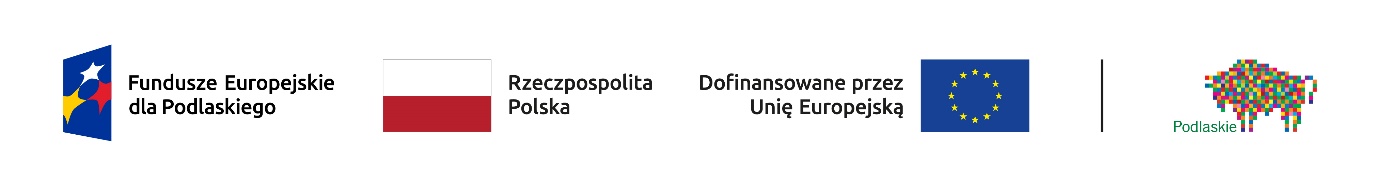 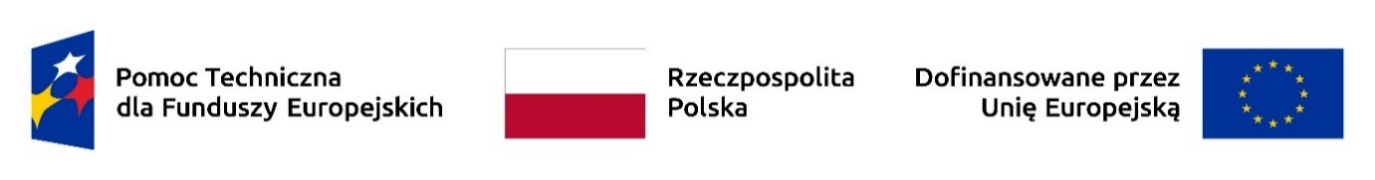 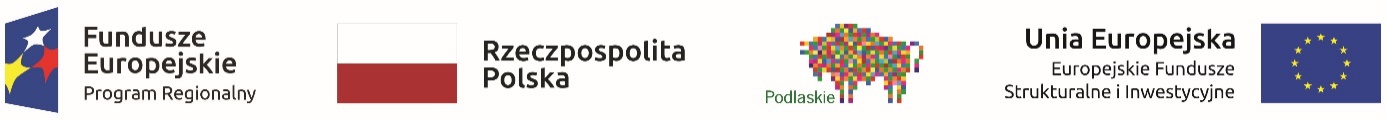 Załącznik nr 2 Wzór umowy nr DRR……….zawarta w dniu .…..2023 r., w Białymstoku,pomiędzy Województwem Podlaskim, z siedzibą w Białymstoku przy ul. Kardynała Stefana Wyszyńskiego 1, w imieniu którego działa Zarząd Województwa Podlaskiegoreprezentowany przez:……………………………………………………………………….zwanym dalej Zamawiającym,a………………………………………………………………………………………………… ………………………………………………….NIP………………………………………… zwanym dalej Wykonawcą, zaś wspólnie zwanymi dalej Stronami.W wyniku postępowania o udzielenie zamówienia publicznego przeprowadzonego w trybie podstawowym, na podstawie artykułu 275 pkt. 1 ustawy z dnia 11 września 2019 r. Prawo zamówień publicznych (DZ.U.2023.1605), została zawarta umowa o następującej treści:§ 1. PRZEDMIOT UMOWYZamawiający zleca, a Wykonawca przyjmuje do wykonania usługę polegającą na wykonaniu prac remontowo - malarskich w pomieszczeniach biurowych w budynkach znajdujących się przy ul. Poleskiej 89 w Białymstoku siedzibie Instytucji Zarządzającej Regionalnym Programem Operacyjnym Województwa Podlaskiego na lata 2014-2020 oraz programem Fundusze Europejskie dla Podlaskiego 2021-2027, zgodnie z zakresem określonym szczegółowo w Szczegółowym Opisie Przedmiotu Zamówienia stanowiącym załącznik nr ….. do niniejszej umowy.  Strony ustalają termin realizacji przedmiotu umowy: do 15 grudnia 2023 r. W zakres w/w usługi wchodzi:1)	Wykonanie wszystkich prac przygotowawczych, m.in. wyniesienie i wniesienie mebli i sprzętu biurowego, niezbędne zabezpieczenie elementów oraz powierzchni niemalowanych folią, zdjęcie i powtórny montaż osprzętu elektrycznego i żaluzji, kratek wentylacyjnych.2)	Wykonanie naprawy i wyrównania malowanych powierzchni, w tym skucie i usunięcie odspojonych i skorodowanych tynków oraz ich uzupełnienie i wyrównanie, likwidacja niepotrzebnych elementów mocujących – kołków, wkrętów, w tym: wykonanie gładzi gipsowych na powierzchniach tego wymagających oraz wyprowadzenie i wyrównanie powierzchni w strefie cokołowej i na stykach ścian i sufitów, wyprowadzenie pionów na narożnikach wewnętrznych i zewnętrznych wraz z osadzeniem kątowników oraz linii prostych na krawędziach podciągów i połączeniach ścian z sufitami, osadzenie listew narożnikowych i prowadzących.3)	Gruntowanie, oraz wg. potrzeb nałożenie warstwy szczepnej, wykonanie uszczelnień, spoiny pomiędzy stolarką i parapetami a elementami malowanymi.4)	Przynajmniej dwukrotne malowanie.5)	Usunięcie taśm i folii zabezpieczających, sprzątnięcie pomieszczeń po wykonanych pracach.6)	Utylizacja zużytych i zdemontowanych materiałów i opakowań, w tym gruzu, resztek środków i materiałów.   § 2. OBOWIĄZKI WYKONAWCY I ZAMAWIAJĄCEGOWykonawca zobowiązuje się wykonać zleconą usługę zgodnie z opisem przedmiotu zamówienia i ofertą, z należytą starannością, zgodnie z zasadami współczesnej wiedzy technicznej, obowiązującymi w tym zakresie przepisami oraz Polskimi Normami, współdziałając na bieżąco z Zamawiającym.Wykonanie usługi nie może zakłócić pracy Urzędu. Zamawiający umożliwi dostęp do pomieszczeń Urzędu w uzgodnionym przez strony terminie.Wszelkie wyroby i materiały niezbędne do wykonania przedmiotu umowy dostarcza Wykonawca.Wszystkie wyroby i materiały powinny być dopuszczone do obrotu i stosowania, posiadać niezbędne certyfikaty i atesty, a także spełniać warunki techniczne.Wykonawca dostarczy przed odbiorem prac dokumentację powykonawczą zawierającą deklaracje zgodności, certyfikaty i atesty użytych materiałów. Dostarczenie w/w dokumentów będzie warunkiem rozpoczęcia czynności odbiorowych. Odbiór będzie przeprowadzony w terminie do dwóch dni roboczych od zgłoszenia gotowości do odbioru i dostarczenia w/w dokumentów. W przypadku gdy podczas odbioru Zamawiający stwierdzi, że w przedmiocie umowy występują wady, Zamawiający wyznaczy w protokole odbioru termin na usunięcie wad przez Wykonawcę. Jeżeli usunięcie wad nie będzie możliwe w wyznaczonym terminie, termin ich usunięcia zostanie uzgodniony przez Strony. W przypadku braku uzgodnienia ostateczna decyzja o terminie należeć będzie do Zamawiającego.§ 3. WYNAGRODZENIE WYKONAWCYStrony ustalają wynagrodzenie brutto za wykonaną usługę w wysokości………….. zł/m², (słownie: ……………………………)Maksymalne łączne wynagrodzenie Wykonawcy za wykonanie przedmiotu umowy określonego w §1 wynosi ………………….. zł brutto, (słownie:…………………………)Rozliczenie wykonanych prac odbędzie się na podstawie wykazanej ilości metrów kwadratowych wykonanych prac remontowo - malarskich, stwierdzonych protokołem odbioru, przemnożonych przez stawkę przedmiotu zamówienia za 1 m² wskazaną w ust. 1.Wynagrodzenie Wykonawcy obejmuje wszelkie koszty związane z realizacją umowy, 
a w szczególności materiały i narzędzia użyte przy wykonaniu przedmiotu umowy.Ustalona cena będzie niezmienna przez cały okres trwania umowy.Podstawą wystawienia faktury/rachunku będzie prawidłowe wykonanie usługi 
i potwierdzenie tego przez przedstawiciela Zamawiającego poprzez podpisanie protokołu odbioru. Protokół będzie zawierał następujące informacje: krótki opis przedmiotu zamówienia, ilość metrów kwadratowych prac remontowo - malarskich,  wartość wynagrodzenia obliczoną zgodnie z ust. 3, ocenę prawidłowości wykonania usługi. W protokole zostanie również umieszczona informacja o braku albo istnieniu uwag lub zastrzeżeń do wykonania przedmiotu umowy.Wynagrodzenie Wykonawcy, płatne będzie jednorazowo po wykonaniu przedmiotu umowy, o którym mowa w §1 oraz po podpisaniu protokołu odbioru na podstawie poprawnie wystawionej faktury/rachunku, przelewem na konto Wykonawcy ………………………………… w banku ……………………………, w terminie 21 dni od dnia jej doręczenia Zamawiającemu.Fakturę/rachunek Wykonawca wystawi na: Województwo Podlaskie, ul. Kardynała Stefana Wyszyńskiego 1, 15–888 Białystok, NIP: 542–25–42–016 Urząd Marszałkowski Województwa Podlaskiego.Zamawiający informuje, że adresem do korespondencji w ramach niniejszej umowy  
i dostarczenia faktury jest: Urząd Marszałkowski Województwa Podlaskiego, Departament Rozwoju Regionalnego, ul. Poleska 89, 15-874 Białystok.Do współpracy w sprawach związanych z realizacją przedmiotu umowy upoważnia się: - ze strony Zamawiającego – ……………………………………………………………                                                  - ze strony Wykonawcy  – ………………………………………………………………11. Zmiana osoby kontaktowej ze strony Zamawiającego lub Wykonawcy nie stanowi zmiany niniejszej umowy i następuje przez pisemne powiadomienie drugiej strony.12. Wykonawca może powierzyć wykonanie części zamówienia Podwykonawcy.§ 4.KARY UMOWNEWykonawca zobowiązany jest zapłacić Zamawiającemu kary umowne w następujących przypadkach i wysokościach:odstąpienia od umowy w całości albo w części przez którąkolwiek ze Stron z przyczyn zawinionych przez Wykonawcę – w wysokości 10% łącznego maksymalnego wynagrodzenia brutto określonego w § 3 ust. 2,w przypadku zwłoki Wykonawcy w zakresie terminowego wykonania przedmiotu umowy 
w wysokości 2% łącznego maksymalnego wynagrodzenia brutto określonego w § 3 ust. 2 za każdy rozpoczęty dzień zwłoki, niewykonania lub nienależytego wykonania przedmiotu umowy z przyczyn zawinionych przez Wykonawcę – w wysokości 5% łącznego maksymalnego wynagrodzenia brutto określonego w § 3 ust. 2 za każdy przypadek nienależytego wykonania;za oddelegowanie do wykonania prac osób niezatrudnionych na podstawie umowy o pracę – w wysokości 2 000,00 zł za każdy stwierdzony przypadek (kara może być nakładana wielokrotnie wobec tej samej osoby, jeżeli Zamawiający podczas ponownej kontroli stwierdzi, że nie jest ona zatrudniona na umowę o pracę) – dotyczy również pracowników podwykonawców;z tytułu braku zapłaty wynagrodzenia należnego podwykonawcom lub dalszym podwykonawcom – w wysokości 5% łącznego maksymalnego wynagrodzenia brutto określonego w § 3 ust. 2 za każdy stwierdzony przypadek;z tytułu nieterminowej zapłaty wynagrodzenia należnego podwykonawcom lub dalszym podwykonawcom – w wysokości 2% łącznego maksymalnego wynagrodzenia brutto określonego w § 3 ust. 2 za każdy stwierdzony przypadek;z tytułu nieprzedłożenia do zaakceptowania projektu umowy o podwykonawstwo, której przedmiotem są roboty budowlane lub usługi objęte niniejszą umową bądź projektu zmiany takiej umowy - w wysokości 2% łącznego maksymalnego wynagrodzenia brutto określonego w § 3 ust. 2 za każdy stwierdzony przypadek;z tytułu braku zmiany umowy o podwykonawstwo w zakresie terminu zapłaty, zgodnie z art. 464 ust. 10 ustawy Pzp - w wysokości 5% łącznego maksymalnego wynagrodzenia brutto określonego w § 3 ust. 2 za każdy stwierdzony przypadek.Łączna maksymalna wysokość kar umownych nie może przekroczyć 30 % wartości maksymalnego wynagrodzenia, o którym mowa w § 3 ust. 2.Zamawiającemu przysługuje prawo dochodzenia odszkodowania przewyższającego wysokość zastrzeżonych w umowie kar umownych na zasadach ogólnych.Wykonawca wyraża zgodę na potrącenie kar umownych na podstawie noty księgowej 
z przysługującego mu od Zamawiającego wynagrodzenia brutto, określonego w § 3 ust. 2.§ 5.ODSTĄPIENIE OD UMOWYZamawiającemu przysługuje prawo do odstąpienia od umowy z przyczyn dotyczących Wykonawcy w terminie 30 dni od powzięcia wiadomości o następujących okolicznościach:Wykonawca nie rozpoczął albo przerwał realizację przedmiotu umowy pomimo pisemnego wezwania do podjęcia lub kontynuacji przedmiotu umowy; Wykonawca realizuje przedmiot zamówienia niezgodnie z postanowieniami umowy, przepisami prawa lub wskazówkami Zamawiającego, pomimo pisemnego wezwania do prawidłowego wykonywania przedmiotu umowy;Zostanie złożony wniosek o rozwiązanie lub likwidację firmy Wykonawcy;Zostanie wydany nakaz zajęcia majątku Wykonawcy, uniemożliwiający wykonanie umowy.Zamawiający może odstąpić również od umowy, jeżeli zachodzi co najmniej jedna 
z okoliczności wskazanych w art. 456 ust. 1 Pzp i na warunkach w nim określonych, 
z uwzględnieniem postanowień niniejszej umowy. W takim przypadku Wykonawca może żądać wyłącznie wynagrodzenia należnego z tytułu wykonania dotychczasowej części umowy. Odstąpienie od umowy powinno nastąpić pod rygorem nieważności na piśmie.§ 6.PODWYKONAWSTWOWykonawca zobowiązuje się wykonać przedmiot umowy własnymi siłami lub Wykonawca powierzy Podwykonawcy ………………………………… (nazwa podmiotu, dane kontaktowe) zakres obejmujący następujące prace: ..............................................................................Zgodnie z oświadczeniem zawartym w ofercie Podwykonawca, o którym mowa 
w ust. 1 jest /nie jest podmiotem, na zasoby, którego Wykonawca powołał się na zasadach określonych w art. 118 ust. 1 ustawy Pzp, w celu wykazania spełnienia warunków udziału w postępowaniu.W przypadku zmiany albo rezygnacji z Podwykonawcy, która dotyczy podmiotu na zasoby, którego Wykonawca powołał się na zasadach określonych w art. 118 ust. 1 Pzp w celu wykazania spełnienia warunków udziału w postępowaniu, Wykonawca jest zobowiązany wykazać Zamawiającemu, iż proponowany inny Podwykonawca lub Wykonawca samodzielnie spełnia je w stopniu nie mniejszym niż wymagany w trakcie postępowania o udzielenie zamówienia publicznego zgodnie z art. 462 ust. 7 Pzp. Przepis art. 122 Pzp stosuje się odpowiednio.Użycie Podwykonawców, wymagać będzie, w każdym takim przypadku, pisemnej zgody Zamawiającego. Za wszelkie zobowiązania wobec Podwykonawców odpowiedzialność poniesie Wykonawca.Wykonawca, Podwykonawca lub dalszy Podwykonawca, zamierzający zawrzeć umowę o podwykonawstwo, której przedmiotem są prace remontowo-malarskie, zobowiązany jest w trakcie realizacji zamówienia publicznego, do przedłożenia Zamawiającemu projektu tej umowy, przy czym podwykonawca lub dalszy podwykonawca jest obowiązany dołączyć zgodę wykonawcy na zawarcie umowy o podwykonawstwo o treści zgodnej z projektem umowy. Powyższe obowiązek dotyczy również zmiany umowy. Zamawiający w terminie 3 dni liczonym od daty otrzymania kompletu dokumentów, o którym mowa w ust. 5 zgłosi pisemne zastrzeżenia lub sprzeciw do projektu umowy o podwykonawstwo (lub projektu aneksu do umowy), której przedmiotem są prace remontowo-malarskie:niespełniającej  wymagań określonych w warunkach zamówienia, m.in.:termin wykonania umowy o podwykonawstwo wykracza poza termin wykonania wskazany w § 1 ust. 2,umowa zawiera zapisy uzależniające dokonanie zapłaty na rzecz Podwykonawcy od odbioru robót przez Zamawiającego lub od zapłaty należności Wykonawcy przez Zamawiającego,umowa nie zawiera uregulowań dotyczących zawierania umów na prace remontowo-malarskie z dalszymi Podwykonawcami w szczególności zapisów warunkujących podpisanie tych umów od zgody Wykonawcy,umowa nie zawiera cen lub zawiera ceny wyższe niż zawarte w ofercie Wykonawcy;przewidującej termin zapłaty wynagrodzenia dłuższy niż 30 dni od dnia doręczenia Wykonawcy, Podwykonawcy lub dalszemu podwykonawcy faktury lub rachunku.zawierającej postanowienia niezgodne z art. 463 PzpNiezgłoszenie pisemnych zastrzeżeń lub sprzeciwu wobec przedłożonego projektu umowy lub jej zmiany, której przedmiotem są prace remontowo-malarskie, w terminie określonym 
w ust. 6, uważa się za akceptację projektu umowy przez Zamawiającego.Wykonawca obowiązany jest przedłożyć Zamawiającemu poświadczoną za zgodność z oryginałem kopię umowy bądź aneksu do umowy z Podwykonawcą lub dalszym podwykonawcą, w terminie w terminie 7 dni od dnia jej zawarcia, z wyłączeniem umów o podwykonawstwo o wartości mniejszej niż 0,5% wartości umowy.Do nieuregulowanych niniejszą umową kwestii dotyczących podwykonawstwa zastosowanie mają zapisy unormowane w art. 462 - 465 Pzp.W przypadku wykonywania części przedmiotu umowy przez Podwykonawców lub dalszych podwykonawców, warunkiem wypłaty wynagrodzenia, o którym mowa w § 3 jest przedłożenie przez Wykonawcę dowodów potwierdzających  zapłatę wymagalnego wynagrodzenia podwykonawcom lub dalszym podwykonawcom§ 7.ZATRUDNIENIE OSÓB WSKAZANYCH DO REALIZACJI ZAMÓWIENIAStosownie do treści art. 95 ust. 1 Pzp Zamawiający wymaga zatrudnienia przez Wykonawcę lub Podwykonawców (jeśli będą wykonywać przedmiot umowy) na podstawie umowy o pracę osób wykonujących czynności przy realizacji niniejszej umowy, polegające na wykonywaniu pracy w sposób określony w art. 22 § 1 ustawy z dnia 26 czerwca 1974 roku – Kodeks Pracy (t. j. Dz. U. z 2023 r. poz. 1465). Wykonawca jest zobowiązany zawrzeć w umowie o podwykonawstwo stosowne zapisy zobowiązujące Podwykonawców do zatrudnienia na umowę o pracę ww. osób. Wykonawca zobowiązuje się zatrudnić na umowę o pracę osoby bezpośrednio realizujące przedmiot zamówienia (pracowników fizycznych), co najmniej na czas realizacji umowy zawartej pomiędzy Wykonawcą, a Zamawiającym. W przypadku rozwiązania stosunku pracy przed zakończeniem tego okresu, Wykonawca lub Podwykonawca zobowiązuje się do niezwłocznego zatrudnienia na to miejsce innych osób. Zamawiający zastrzega sobie możliwość kontroli zatrudnienia przez cały okres realizacji przedmiotu umowy.Wykonawca w celu weryfikacji zatrudnienia na umowę o pracę osób bezpośrednio realizujących przedmiot umowy (pracowników fizycznych), zobowiązany jest do przedłożenia niektórych lub wszystkich dokumentów, o których mowa w art. 438 ust. 2 ustawy Pzp, na każde żądania Zamawiającego w terminie 2 dni roboczych od wezwania. Wykonawca w terminie jednego dnia przed przystąpieniem do prac na terenie UMWP, ul. Poleska 89, Białystok, przedłoży Zamawiającemu wykaz pracowników wykonujących bezpośrednie czynności związane z realizacją prac remontowo-budowlanych wraz ze wskazaniem osób zatrudnionych w oparciu o umowę o pracę. Wykaz powinien zawierać imię i nazwisko pracownika, nr dowodu osobistego i informację na jakiej podstawie jest dany pracownik zatrudniony. Wykonawca zobowiązany jest do przedstawienia Zamawiającemu najpóźniej w ciągu 2 dni roboczych od zaistnienia zmiany zaktualizowanej listy osób zatrudnionych przy realizacji przedmiotu niniejszej umowy, z zachowaniem dotychczasowego poziomu zatrudnienia. Nieprzedłożenie przez Wykonawcę dokumentów, o których mowa w ust. 5 będzie traktowane jako niedopełnienie obowiązku zatrudnienia pracowników na umowę o pracę oraz skutkować będzie naliczeniem kar umownych w wysokości określonej w § 4 ust. 1 pkt 4) niniejszej umowy, a także zawiadomieniem Państwowej Inspekcji Pracy o podejrzeniu naruszenia zasad zatrudnienia na warunkach określonych w art. 22 § 1 Kodeksu pracy. Obowiązki określone w ust. 4-6 dotyczą także Podwykonawców (jeśli będą wykonywać przedmiot umowy). § 8. POSTANOWIENIA KOŃCOWEWszelkie zmiany i uzupełnienia postanowień niniejszej umowy wymagają zachowania formy pisemnej pod rygorem nieważności.Strony będą dążyć do ugodowego rozstrzygnięcia sporów, jakie mogą wyniknąć w trakcie realizacji niniejszej umowy. W przypadku nieosiągnięcia porozumienia, strony poddadzą spór pod rozstrzygnięcie sądowi powszechnemu właściwemu miejscowo dla siedziby Zamawiającego.W sprawach nieuregulowanych niniejszą umową będą miały zastosowanie przepisy ustawy Prawo Zamówień Publicznych, Kodeksu Pracy oraz Kodeksu Cywilnego.Umowę sporządzono w dwóch jednakowo brzmiących egzemplarzach, po jednym dla każdej ze stron.Wszelkie załączniki do umowy stanowią jej integralną część.Zamówienie finansowane z:Europejskiego Funduszu Społecznego oraz budżetu województwa w ramach Pomocy Technicznej EFS+ Programu Fundusze Europejskie dla Podlaskiego 2021-2027.Europejskiego Funduszu Rozwoju Regionalnego oraz budżetu państwa w ramach Pomocy Technicznej dla Funduszy Europejskich na lata 2021-2027.Europejskiego Funduszu Społecznego oraz budżetu województwa w ramach Pomocy Technicznej Regionalnego Programu Operacyjnego Województwa Podlaskiego na lata 2014-2020.ZAMAWIAJĄCY                                                            WYKONAWCA     ………………………………… 				…………………………………Załączniki:1. Opis przedmiotu zamówienia.2. Oferta Wykonawcy 